.Start after 64 count from vocal (start on fast rhythm)I. Cross rock, Recover, Touch, Cross Samba, Cross Shuffle, Prissy WalkII. Cross Shuffle, ½ Turn Left, ½ Turn Left, Forward Mambo, Coaster Step# Restart here at wall 8 facing 3.00III. ¼ Turn Left & Right Chasse, ¼ Turn Left & Left Chasse, R-L Heel JackIV. Forward, ½ Pivot, Lock Shuffle, Cross Rock, Recover, Touch, Cross, ¼ Turn Left, SideThere is one Tag after wall 3 (4 count):½  PIVOT, ½ PIVOTHappy dancing..Contact: hottiepurba@yahoo.comMe Niego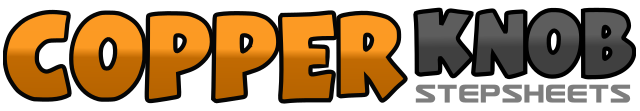 .......Count:32Wall:4Level:High Beginner.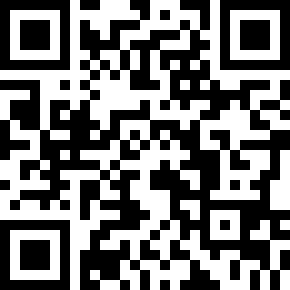 Choreographer:Hotma Tiarma Purba (INA) & Wandy Hidayat (INA) - May 2018Hotma Tiarma Purba (INA) & Wandy Hidayat (INA) - May 2018Hotma Tiarma Purba (INA) & Wandy Hidayat (INA) - May 2018Hotma Tiarma Purba (INA) & Wandy Hidayat (INA) - May 2018Hotma Tiarma Purba (INA) & Wandy Hidayat (INA) - May 2018.Music:Me Niego (feat. Ozuna & Wisin) - ReikMe Niego (feat. Ozuna & Wisin) - ReikMe Niego (feat. Ozuna & Wisin) - ReikMe Niego (feat. Ozuna & Wisin) - ReikMe Niego (feat. Ozuna & Wisin) - Reik........1&2Cross R over L, recover on L, touch R to side3&4Cross R over L, step L to side, step R in place5&6Cross L over R, step R to side, cross L over R7-8.1Step R cross over L, step L cross over R1&2Cross R over L, step L to side, cross R over L3&4½ Turn left stepping L forward, step R forward, ½ turn left stepping L in place5&6Step R forward, recover on L, step R back7&8Step L back, step R beside L, step L forward1&2¼ Turn left and step R to side, step L beside R, step R to side (9.00)3&4¼ Turn left and step L to side, step R beside L, step L to side (6.00)5&6&Cross R over L, step L to side, touch R heel to diagonal right, step R in place7&8&Cross L over R, step R to side, touch L heel to diagonal left, step L in place1-2Step R forward, ½ turn left pivot and step L in place (12.00)3&4Step R forward, lock L behind R, step R forward5&6Cross L over R, recover on R, touch L to side7&8Cross L over R, ¼ turn left stepping R back, step L to side (9.00)1-2Step R forward, ½ turn left and step L in place3-4Step R forward, ½ turn left and step L in place